台北仁濟院-志工報名表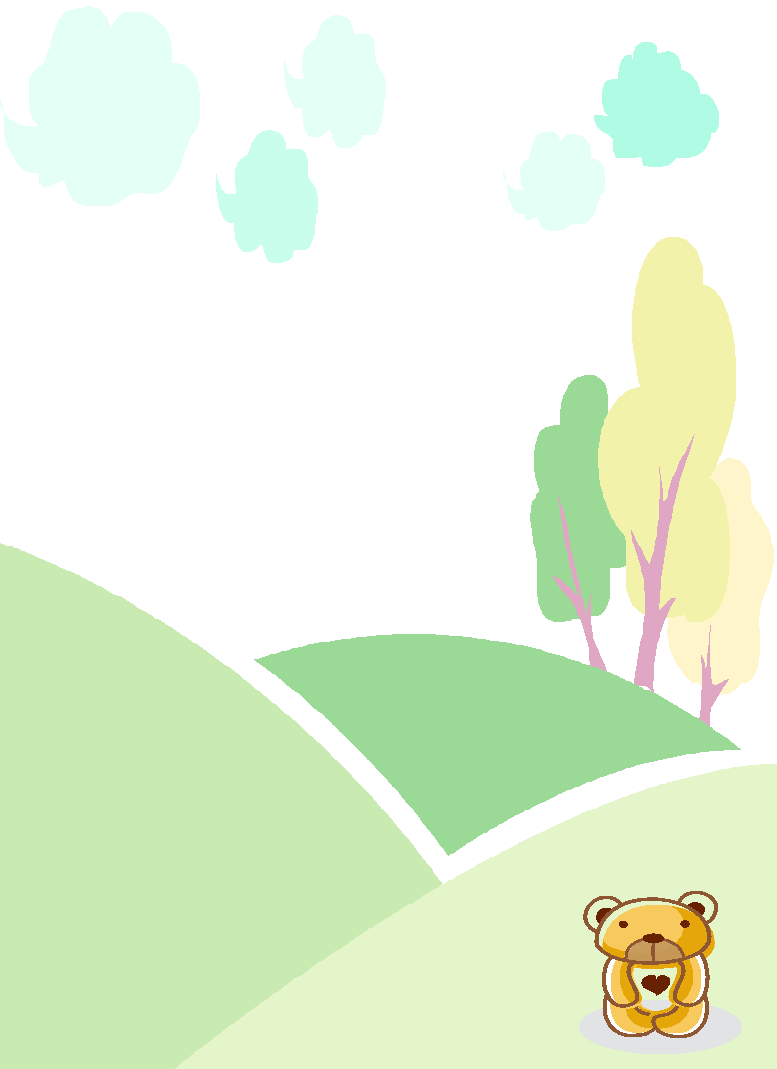 報名前小叮嚀規劃好您可以服務的時間    事先規劃好您可以從事服務的時間，社工將跟您協調服務的時段及適合服務內容。做好公益服務的心理準備    志願服務是無給職的公益行為，不是以獲取報酬或其他不適當的動機為目的，志工所追求的是自我的充實與助人的快樂。遵守本院訂立的服務守則 　　為使本院志工團隊運作順利，凡為本院志工皆需配合社服室訂立之服務守則。 備註：1.各類型志工服務並非報名即可擔任，仍需視報名時缺額而定。       2.如報名類別志工已滿額，亦可將資料留下，待缺額時通知。       3.填妥後請傳真 報名，收到報名表後，近日將會與您聯絡，謝謝您！                 聯絡地址：台北市萬華區廣州街200號2樓   社會服務室         連絡電話：2302-1133 轉 5613 林社工     傳真：2308-9578         歡迎您一起加入志願服務的行列！姓名性別□男□女□男□女用餐類型□葷□素職業生日生日年  　月   日年  　月   日年  　月   日身分證字號手機手機電子郵件聯絡電話聯絡電話聯絡地址教育程度□研究所以上  □大專  □高中職  □國中 □小學   □其他□研究所以上  □大專  □高中職  □國中 □小學   □其他□研究所以上  □大專  □高中職  □國中 □小學   □其他□研究所以上  □大專  □高中職  □國中 □小學   □其他□研究所以上  □大專  □高中職  □國中 □小學   □其他□研究所以上  □大專  □高中職  □國中 □小學   □其他□研究所以上  □大專  □高中職  □國中 □小學   □其他志工紀錄冊□有 □無□有 □無語文能力語文能力□台語□國語□其他□台語□國語□其他□台語□國語□其他可服務內容請填下表可服務時段(每週可以服務一個時段；每時段3小時)□獨老志工 (時段可自行安排)請填下表可服務時段(每週可以服務一個時段；每時段3小時)□獨老志工 (時段可自行安排)請填下表可服務時段(每週可以服務一個時段；每時段3小時)□獨老志工 (時段可自行安排)請填下表可服務時段(每週可以服務一個時段；每時段3小時)□獨老志工 (時段可自行安排)請填下表可服務時段(每週可以服務一個時段；每時段3小時)□獨老志工 (時段可自行安排)請填下表可服務時段(每週可以服務一個時段；每時段3小時)□獨老志工 (時段可自行安排)請填下表可服務時段(每週可以服務一個時段；每時段3小時)□獨老志工 (時段可自行安排)交通工具□自備交通工具 (□機車  □汽車  □腳踏車) □搭乘大眾運輸工具 (□公車  □捷運)□自備交通工具 (□機車  □汽車  □腳踏車) □搭乘大眾運輸工具 (□公車  □捷運)□自備交通工具 (□機車  □汽車  □腳踏車) □搭乘大眾運輸工具 (□公車  □捷運)□自備交通工具 (□機車  □汽車  □腳踏車) □搭乘大眾運輸工具 (□公車  □捷運)□自備交通工具 (□機車  □汽車  □腳踏車) □搭乘大眾運輸工具 (□公車  □捷運)□自備交通工具 (□機車  □汽車  □腳踏車) □搭乘大眾運輸工具 (□公車  □捷運)□自備交通工具 (□機車  □汽車  □腳踏車) □搭乘大眾運輸工具 (□公車  □捷運)填寫日期年   月   日可開始服務日期可開始服務日期可開始服務日期年   月   日年   月   日年   月   日